Открытое акционерное общество 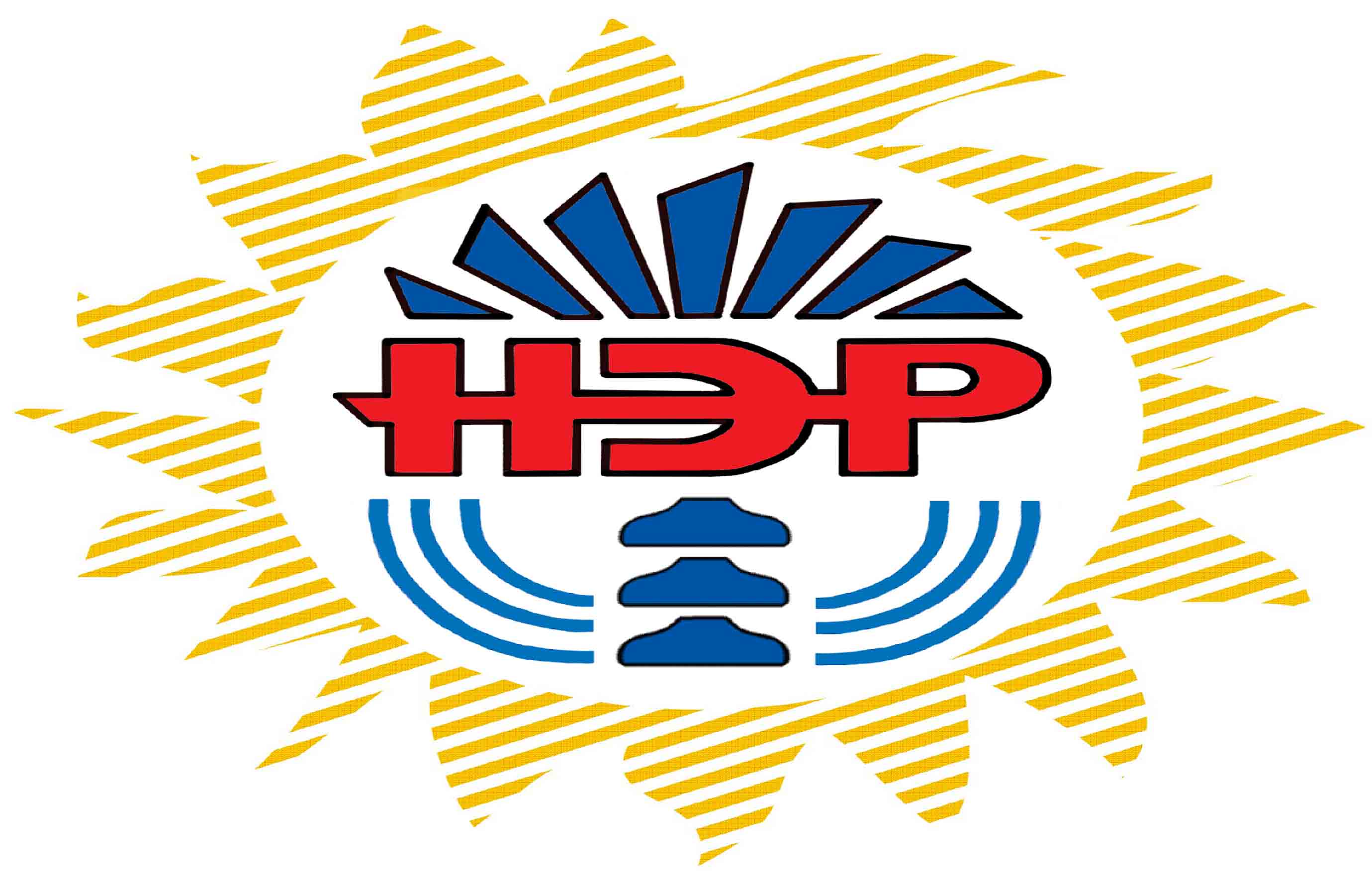 «Нерюнгриэнергоремонт»678995  РФ, РС (Якутия),г. Нерюнгри, п. Серебряный БорИНН 1434024711		Р/сч № 40702810700001600751	ОАО  «Нерюнгрибанк»                           телефон (41147) 79329БИК 049849762                                         телефакс (41147) 79350к/сч № 30101810600000000762               Эл.почта: info@oaoner.ru16.01.2015 № 31/15-1				     Потенциальным ИсполнителямИзвещение о проведении закупкиОАО «Нерюнгриэнергоремонт» (678995, Республика Саха (Якутия), г. Нерюнгри, пгт. Серебряный Бор) (далее – Заказчик) проводит конкурентную закупочную процедуру и в этой связи приглашает юридических лиц и индивидуальных предпринимателей (далее – Исполнитель) подавать свои предложения на выполнение следующих работ/оказание следующих услуг: «Аренда автотранспорта»согласно следующих характеристик: легковой автомобиль марки Toyota Platz 2003 г.в., вместимостью  не менее 4 человек, прохождение годового технического осмотра Начальная (предельная) цена закупки составляет: 60 180,00 рублей с учетом НДССрок подачи предложений с 16 января 2015 года по 25 февраля 2015 г.По техническим вопросам обращаться непосредственно в СГМ ОАО «Нерюнгриэнергоремонт» (678995, Республика Саха (Якутия), г. Нерюнгри, пгт. Серебряный Бор) по следующим телефонам: -  Марченко Алексей Владимирович, Главный механик, тел (41147) 7-93-29, доб. 118,                                                       e-mail: ogm@oaoner.ruпо вопросам проведения закупки обращаться в ПТО ОАО «Нерюнгриэнергоремонт» (678995, Республика Саха (Якутия), г. Нерюнгри, пгт. Серебряный Бор) по следующим телефонам: -  Вологдина Дарья Васильевна, Инженер ПТО, Тел: (8-41147)95-3-88, доб. 117,                                                           e-mail: pto5@oaoner.ru4. Оплата выполненных работ/оказанных услуг.Оплата производится путем перечисления денежных средств до 30 числа следующего месяца.5. Исполнитель имеет право подать только одно ценовое предложение. В случае подачи Исполнителем нескольких предложений все они будут отклонены без рассмотрения по существу.6.Предложение должно быть оформлено по форме, приложенной к настоящему запросу, и быть действительным со дня подачи предложения (не менее 60 дней).   В случае, если Исполнитель указывает более короткий срок действия своего ценового предложения, оно отклоняется как не отвечающее основным требованиям Заказчика.7. Предложение должно быть подписано лицом, имеющим право в соответствии с законодательством Российской Федерации действовать от лица Исполнителя. Предложение также должно быть скреплено печатью Исполнителя.8. Предлагаемая цена выполнения работ/оказания услуг должна быть указана с учетом НДС в текущих ценах 2015 года, а также должна включать другие обязательные платежи, стоимость всех сопутствующих услуг, все скидки, предлагаемые Исполнителем.9. Предложение должно быть подано на русском языке. Все цены должны быть выражены в российских рублях. 10. Предложение (в том числе сметная документация) должно быть подано до 12-00 часов местного времени «25» февраля 2015 года в следующем порядке:-  в электронной форме на e-mail: pto5@oaoner.ruЗаказчик отклоняет все предложения, полученные после окончания установленного срока их подачи.11. В течение 20 дней после определения предложения, которое является наиболее предпочтительным для Заказчика, Заказчик уведомит его о предложении заключить Договор подряда (оказания услуг) на условиях настоящего запроса и предложения Исполнителя.12. Настоящий запрос не является офертой или публичной офертой Заказчика. Данная процедура запроса не является процедурой проведения конкурса. Заказчик имеет право отказаться от всех полученных предложений по любой причине, не неся при этом никакой ответственности перед Исполнителями.Приложения:  1. Форма предложения на . в 1 экз.2. Перечень документов, подлежащих истребованию у претендентов на заключение договоров с ОАО «Нерюнгриэнергоремонт».Председатель закупочной комиссииОАО «Нерюнгриэнергоремонт»                                                                                       Я.В. Семчук исп. инженер ПТО Вологдина Д.В.тел. (41147) 7-93-29e-mail: pto5@oaoner.ruПриложение №1 к извещению Форма предложения(Форма предложения Исполнителя заполняется на бланке организации с указанием наименования и реквизитов организации, с указанием кодов ИНН, ОКПО, ОКОНХ или ОКВЭД, необходимых для составления отчетности)                                                                                        Председателю закупочной комиссииОАО «Нерюнгриэнергоремонт»                                                                                         «__________»                                                                                                Ф.И.О.    на запрос № (указывается номер запроса  Заказчика)от (указывается дата запроса)ПРЕДЛОЖЕНИЕ НА ВЫПОЛНЕНИЕ РАБОТ (ОКАЗАНИЕ УСЛУГ)Изучив направленный Вами запрос, мы предлагаем выполнить следующие работы/оказать следующие услуги:    __________________________________________________________________________________________________________________________________________________________________________________на сумму __________________тыс. рублей, в том числе НДС _________________Срок выполнения работ /оказания услуг__________________________________________Место выполнения работ /оказания услуг _________________________________________Условия оплаты      _________________________________________________________________________________________________________________________________________________________________________________________Все условия настоящего предложения остаются в силе и являются для нас обязательными до (указывается срок действия предложения) ______________.Мы признаем, что направление Заказчиком в наш адрес приглашения на участие в запросе и представление нами предложения не налагает на Заказчика обязательств по принятию нашего предложения.  Приложение:   1. Расчеты.                            2. Копии лицензий/сертификатов на право осуществления работ/услуг (при необходимости)._____________________________                       _________________________(должность ответственного лица                       (подпись, расшифровка подписи)  Исполнителя                                                                                                                                                                                (печать  Исполнителя)